СОВЕТ ДЕПУТАТОВГОРОДСКОГО ОКРУГА ГОРОД ЕЛЕЦЛИПЕЦКОЙ ОБЛАСТИ РОССИЙСКОЙ ФЕДЕРАЦИИседьмого созыва7 сессияР Е Ш Е Н И ЕОт 12.05.2023                                                                                               №64О внесении изменения в структуру администрации городского округа город Елец, утвержденную решением Совета депутатов городского округа город Елец 
от 27.11.2020 № 255(с изменением от 08.04.2022 № 401)	Рассмотрев представленный Главой городского округа город Елец 
проект изменения в структуру администрации городского округа город Елец, учитывая заключение Контрольно-счетной комиссии городского округа город Елец, рекомендательное решение постоянной комиссии Совета депутатов городского округа город Елец, руководствуясь Федеральным законом от 06.10.2003 № 131-ФЗ «Об общих принципах организации местного самоуправления в Российской Федерации», Уставом городского округа город Елец, Совет депутатов городского округа город ЕлецРЕШИЛ:	1. Внести изменение в структуру администрации городского округа город Елец, утвержденную решением Совета депутатов городского округа город Елец от 27.11.2020 № 255 (с изменением от 08.04.2022 № 401), изложив ее в новой редакции (прилагается).	2. Настоящее решение вступает в силу с 1 сентября 2023 года.Председатель                                                                                      В.Н. Никонов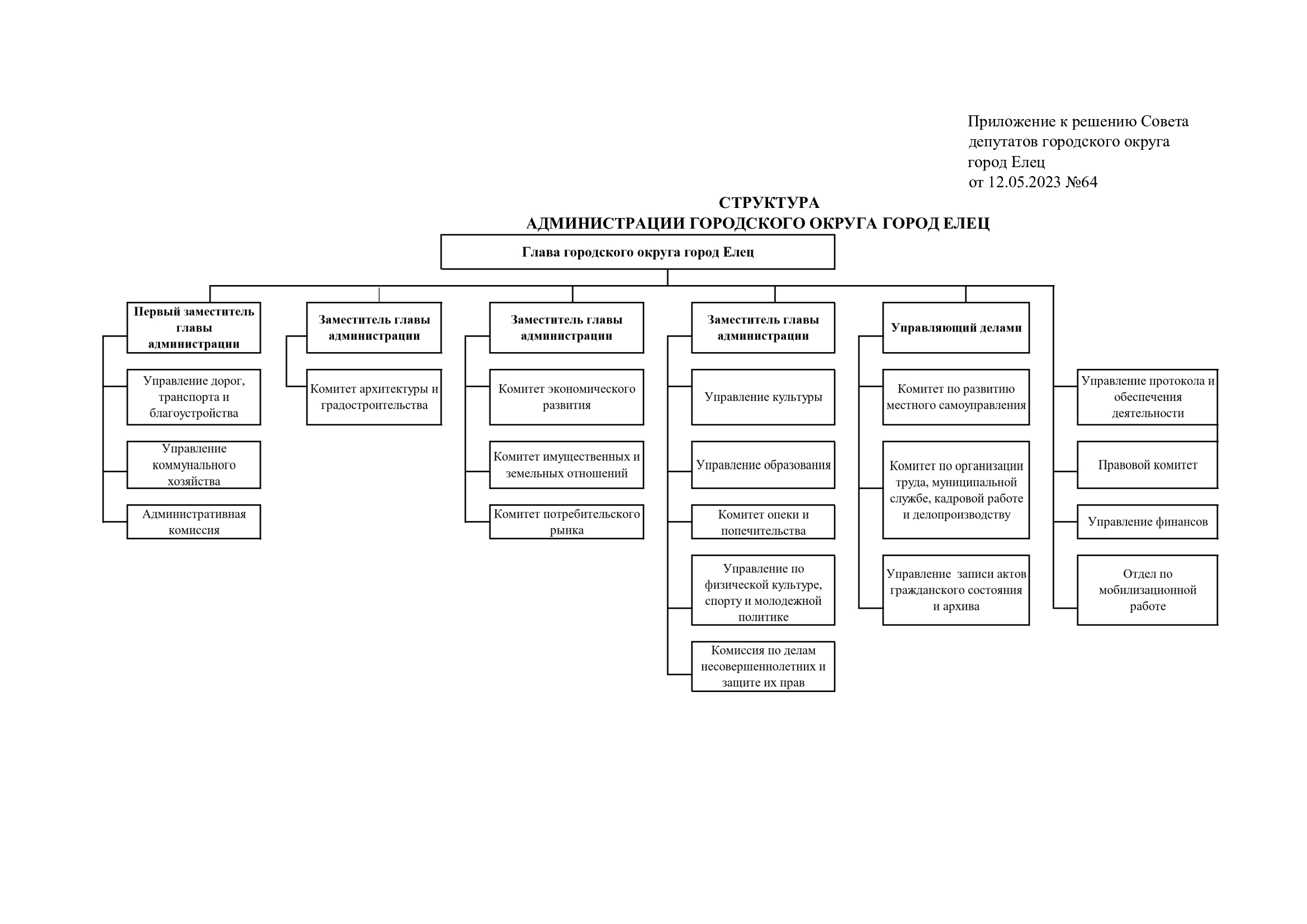 